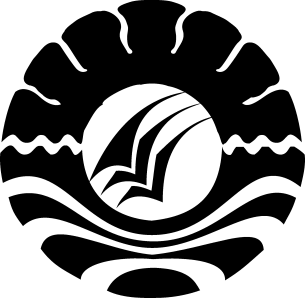 PENINGKATAN HASIL BELAJAR MATEMATIKA MELALUI METODE PEMECAHAN MASALAH PADA MURID TUNAGRAHITA RINGAN KELAS DASAR VI DI SLB YPP BAJENG RAYAKABUPATEN GOWASKRIPSIDiajukan untuk Memenuhi Sebagian Persyaratan GunaMemperoleh Gelar Sarjana Pendidikan Pada Jurusan Pendidikan Luar Biasa Strata Satu Fakultas Ilmu PendidikanUniversitas Negeri Makassar Oleh:SITTI MESRAWATI094524005 JURUSAN PENDIDIKAN LUAR BIASAFAKULTAS ILMU PENDIDIKANUNIVERSITAS NEGERI MAKASSAR2012KEMENTERIAN PENDIDIKAN DAN KEBUDAYAAN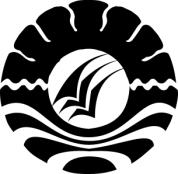 UNIVERSITAS NEGERI MAKASSARFAKULTAS ILMU PENDIDIKANJURUSAN PENDIDIKAN LUAR BIASAAlamat: Jl. Tamalate 1 Tidung Makassar 90222 Telp.883076-Fax.(0411)884457PERSETUJUAN PEMBIMBINGSkripsi dengan judul:PENINGKATAN HASIL BELAJAR MATEMATIKA MELALUI METODE PEMECAHAN MASALAH PADA MURID TUNAGRAHITA RINGAN KELAS DASAR VI DI SLB YPP BAJENG RAYA KAB. GOWAAtas nama :Nama			: SITTI MESRAWATIN I M	: 094524005Jurusan	: 	Pendidikan Luar Biasa (PLB)Fakultas	:  Ilmu PendidikanSetelah di ujikan dalam ujian skripsi pada tanggal 14 Desember 2012, maka di nyatatakan LULUS.	                                                                   Makassar,     Desember 2012Pembimbing I, 					Pembimbing II,Dra. Tatiana Meidina, M.Si				Dra. Hj.St.Murni, M.Hum NIP. 19630523 198903 2 003				NIP. 19521231 198503 2 001Menyetujui,Ketua Jurusan PLB FIP UNMDr. Triyanto Pristiwaluyo, M.PdNIP. 19590805 198503 1 005PENGESAHAN UJIAN SKRIPSISkripsi telah di terima oleh Panitia Ujian Skripsi dengan SK Dekan No.      4143/UN.36.4.5/PP/2011 dan telah di adakan ujian skripsi pada Tanggal 14 Desember 2012, dan dinyatakan lulus oleh panitia ujian skripsi Fakultas ilmu Pendidikan Universitas Negeri Makassar, selanjutnya dinyatakan memenuhi persyaratan dalam memperoleh gelar Sarjana Pendidikan pada Jurusan Pendidikan Luar Biasa (PLB) pada tahun akademik 2012/2013.Disahkan OlehDekan Fakultas Ilmu PendidikanProf. Dr. H. Ismail Tolla, M.PdNIP. 19531230 198003 1 005Panitia Ujian :1. Ketua  	:	Drs. Muh. Faisal, M. Pd	(…………………….)2. Sekertaris	:	Dr. Triyanto Pristiwaluyo, M. Pd	(…………………….)3. pembimbing I	:	Dra. Tatiana Meidina, M.Si	(…………………….)4. Pembimbing II	:	Dra.Hj.St. Murni, M. Hum	(…………………….)5. Penguji I	:	Drs. H. Syamsuddin, M.Si		(…………………….)6. penguji II 	:	Dra. Sitti Habibah, M. Si		(…………………….)MOTTO SUKSES DAN KESULITAN SERING BERTEMU TETAPI YAKINKAN BAHWA SUKSES BERGERAK KEDEPAN SEDANGKAN KESULITAN BERGERAK KEBELAKANGBegitu banyak tetesan keringat yang terkucur dari tubuhmu demi keberhasilankuKuperuntukkan karyaku ini untuk keluarga besarku yang tercintaTetaplah menjadi tiang penyangga masa depankuPERNYATAAN KEASLIAN SKRIPSISaya yang bertanda tangan di bawah ini :Nama			          : SITTI MESRAWATIN I M	:  094524005Jurusan/Program Studi 	:  Pendidikan Luar BiasaJudul Skripsi 	:	PENINGKATAN HASIL BELAJAR MATEMATIKA MELALUI METODE PEMECAHAN MASALAH PADA MURID TUNAGRAHITA RINGAN KELAS DASAR VI DI SLB YPP BAJENG RAYA KAB. GOWAMenyatakan dengan sebenarnya bahwa skripsi yang saya tulis ini benar merupakan hasil karya saya sendiri dan bukan merupakan pengambilalihan tulisan atau pikiran atau orang lain yang saya akui sebagai hasil tulisan atau pikiran sendiri.Apabila di kemudian hari terbukti bahwa skripsi ini hasil jiplakan atau mengandung unsur plagiat, maka saya bersedia menerima sanksi atas perbuatan tersebut sesuai ketentuan yang berlaku.Makassar,   Desember 2012Yang Membuat Pernyataan;							  SITTI MESRAWATI				     	    Nim :094524005 ABSTRAKSITTI MESRAWATI, 2012. Peningkatan Hasil belajar matematika Melalui Metode pemecahan masalah Pada Murid Tunagrahita Ringan Kelas dasar VI SLB YPP Bajeng Raya Kab. Gowa. Skripsi. Dibimbing oleh Dra. Tatiana Meidina, M.Si dan Dra. Hj. St. Murni, M.Hum.  Pendidikan Luar Biasa Fakultas Ilmu Pendidikan Universitas Negeri Makassar.Masalah dalam penelitian ini adalah 1) Bagaimanakah hasil belajar matematika murid tunagrahita ringan Kelas Dasar VI di SLB YPP Bajeng Raya  sebelum penggunaan metode pemecahan masalah? 2) Bagaimanakah hasil belajar matematika murid tunagrahita ringan Kelas Dasar VI di SLB YPP Bajeng Raya  sesudah penggunaan metode pemecahan masalah? 3) Adakah peningkatan hasil belajar matematika murid tunagrahita ringan Kelas Dasar VI di SLB YPP Bajeng Raya melalui penggunaan metode pemecahan masalah?. Tujuan penelitian yaitu: Untuk mengetahui ada tidaknya peningkatan hasil belajar matematika melalui penerapan metode pemecahan masalah pada murid tunagrahita ringan kelas dasar VI di SLB YPP Bajeng Raya. Penelitian ini merupakan penelitian deskriptif kuantitatif. Penelitian ini menggunakan satu peubah, yakni peningkatan hasil belajar matematika melalui penerapan metode pemecahan masalah. Populasi penelitian sebanyak 3 orang murid. Penelitian ini menggunakan teknik pengumpulan data dengan tes tertulis dan teknik analisis data analisis deskriptif kuantitatif.Hasil penelitian menunjukkan bahwa sebelum penerapan metode pemecahan masalah hasil belajar matematika pada murid tunagrahita ringan kelas dasar VI SLB YPP Bajeng Raya belum mencapai KKM yaitu 65 sedangkan sesudah diterapkan metode pemecahan masalah  hasil belajar matematika pada murid tunagrahita ringan kelas dasar VI SLB YPP Bajeng Raya mencapai KKM yaitu diatas 65, hal ini menunjukkan bahwa metode pemecahan masalah dapat meningkatkan Hasil belajar matematika murid tunagrahita ringan kelas dasar VI SLB YPP Bajeng Raya.PRAKATAAlhamdulillah Rabbil ‘Alamin, tiadalah kata yang paling pantas penulis haturkan pada kesempatan ini selain ungkapan syukur kepada Allah SWT, Pencipta alam semesta. Penulis panjatkan kehadirat-Nya yang telah memberikan limpahan rahmat, karunia dan kekuatan sehingga karya ini dapat diselesaikan meski dalam bentuk yang amat sederhana. Semoga salam dan salawat senantiasa tercurahkan kepada junjungan kita Nabiullah Muhammad SAW sebagai satu-satunya penuntun dalam menjalankan aktivitas keseharian di atas permukaan bumi ini, juga kepada keluarga beliau, para sahabatnya, dan orang-orang mukmin yang senantiasa istiqamah menjalani hidup ini, hingga akhir zaman dengan Islam sebagai satu-satunya agama yang diridhoi Allah SWT.Penulis menyadari bahwa karya ini takkan terwujud tanpa adanya  uluran tangan dari insan-insan yang telah digerakkan hatinya oleh Sang Khaliq untuk memberikan dukungan, bantuan dan bimbingan baik secara langsung maupun tidak langsung bagi penulis. Oleh karena itu di samping rasa syukur kehadirat Allah SWT, penulis juga sampaikan ucapan terima kasih yang tulus kepada semua pihak yang selama ini telah memberikan bantuan hingga selesainya karya ini.Penulis menghatur penghargaan dan terima kasih yang sebesar-besarnya kepada Dra. Tatiana Meidina, M.Si., Pembimbing I dan Dra. Hj. St Murni, M.Hum, Pembimbing II, yang telah meluangkan waktunya untuk memberikan arahan dan petunjuk serta koreksi dalam penyusunan skripsi, sejak awal hingga akhir penyusunan skripsi ini.Dengan kerendahan hati, penulis juga menyampaikan banyak terima kasih dan penghargaan yang setinggi-tingginya kepada: Prof. Dr. H. Arismunandar, M.Pd. sebagai Rektor Universitas Negeri Makassar yang telah memberikan kesempatan untuk mengikuti proses perkuliahan pada Jurusan Pendidikan Luar Biasa Fakultas Ilmu Pendidikan UNMProf. Dr. Ismail Tolla, M.Pd. Dekan Fakultas Ilmu Pendidikan Universitas Negeri Makassar. Semoga apa yang dilakukan selama ini mendapatkan ridho dari Allah Swt.Drs. M. Ali Latif Amri, M.Pd, Drs. Andi Mappincara, M.Pd, dan Drs. Muh. Faizal, M.Pd. Masing-masing selaku PD I, PD II dan PD III pada Fakultas Ilmu Pendidikan Universitas Negeri Makassar atas segala fasilitas dan layanan yang telah di berikan kepada penulis selama menjalani tugas akademik di Fakultas Ilmu Pendidikan.Dr. Triyanto Pristiwaluyo, M.Pd. Ketua Jurusan Pendidikan Luar Biasa atas segala arahan dan motivasinya kepada penulis, sikap kebapakan dan pelayanan beliau, serta kewibawaan dan kearifan memberi kesan tersendiri dalam hati penulis.Bapak dan Ibu Dosen Pendidikan Luar Biasa, yang telah banyak menuangkan ilmunya kepada penulis.Kepala Sekolah SLB YPP bajeng raya, guru, dan murid Kelas dasar VI, serta pihak-pihak yang telah membantu kelancaran kami dalam melaksanakan penelitian.Kepada suamiku tercinta dan murid muridku tesayang serta Sahabat-sahabat seperjuanganku, mahasiswa penyetaraan Makassar 4 jurusan Pendidikan  Luar Biasa Fakultas Ilmu Pendidikan Universitas Negeri Makassar yang selama ini setia untuk saling berbagi baik suka maupun duka dalam menyelesaikan studi di jurusan Pendidikan Luar Biasa.Serta semua pihak yang karena keterbatasan tempat, tidak dapat disebutkan namanya satu persatu, namun tidak mengurangi rasa terima kasih kepada mereka yang tak terhitung pengorbanannya, perhatiannya dan doanya kepada penulis selama ini.Penulis menyadari sepenuhnya bahwa tiada manusia tanpa salah dan khilaf, jika dalam penulisan skripsi ini terdapat kesalahan maka itu datangnya dari pribadi penulis, dan penulis mengharapkan kepada para pembaca untuk memberikan kritik dan saran sehingga penulis dapat mengetahuai kekhifalan dan dapat belajar dari kritikan tersebut, sebab tiada manusia yang dilahirkan dalam keadaan sempurna.Makassar,    Desember 2012	 PenulisDAFTAR ISIHALAMAN JUDUL	iLEMBAR PERSETUJUAN	iiMOTTO DAN PERSEMBAHAN	iiiPERNYATAAN KEASLIAN SKRIPSI	ivABSTRAK	vPRAKATA	viDAFTAR ISI	ixDAFTAR TABEL	xiDAFTAR GAMBAR	xiiDAFTAR LAMPIRAN	xiiiBAB I PENDAHULUAN	1Latar Belakang	1Rumusan Masalah	7Tujuan Penelitian	8Manfaat Hasil Penelitian	8BAB II TINJAUAN PUSTAKA, KERANGKA PIKIR DAN PERTANYAAN PENELITIAN	10Tinjauan Pustaka	10Kerangka Pikir	30Pertanyaan Penelitian	31BAB III METODE PENELITIAN	33Pendekatan dan Desain Penelitian	33Peubah dan Definisi Operasional	34Populasi	34Teknik Pengumpulan Data	35Teknik Analisis Data	37BAB IV HASIL PENELITIAN DAN PEMBAHASAN	38Hasil Penelitian	38Pembahasan	44BAB V KESIMPULAN DAN SARAN	47Kesimpulan	47Saran-saran	48DAFTAR PUSTAKA	49RIWAYAT HIDUPDAFTAR TABEL       No  	Judul Tabel	Halaman4.1 	Hasil belajar matematika Murid Tunagrahita Kelas dasar VI SLB YPP bajeng raya Sebelum Penerapan Metode pemecahan masalah 4.3	Hasil belajar matematika Murid Tunagrahita Kelas dasar VI SLB YPP bajeng raya Sesudah Penerapan Metode pemecahan masalah4.5	Rekapitulasi Akhir Hasil belajar matematika Murid Tunagrahita Kelas dasar VI SLB YPP bajeng raya Sebelum dan sesudah Penerapan Metode pemecahan masalah.DAFTAR GAMBARNo	                 Judul Gambar	Halaman 4.1. 	Visualisasi Hasil belajar matematika Murid tunagrahita ringan Kelas dasar VI SLB YPP bajeng raya Sebelum Penerapan Metode pemecahan masalah. 4.2. 	Visualisasi Hasil belajar matematika Murid tunagrahita ringan Kelas dasar VI SLB YPP bajeng raya Sesudah Penerapan Metode pemecahan masalah.4.3. 	Visualisasi Perbandingan Hasil belajar matematika Murid tunagrahita ringan Kelas dasar VI SLB YPP bajeng raya Sebelum dan Sesudah Penerapan Metode pemecahan masalah.DAFTAR LAMPIRAN   No  	Judul Lampiran	HalamanKisi-kisi Instrumen PenelitianInstrumen PenelitianLembar Validasi Instrumen4	Data Mentah Hasil Penelitian5     Hasil Kerja Siswa Rencana Pelaksanaan Pembelajaran (RPP)  Lembar Kerja Siswa8      Dokumentasi Penelitian9	Persuratan